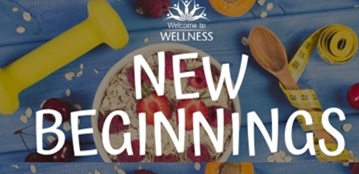 Your 7 Day Meal PlanBREAKFASTLUNCHSNACKDINNERDAY 1WTW Power SmoothieGreek Salad with Turkey BurgerRaw nuts and sea salt trail mixChicken breast with oven roasted vegetablesDAY 2WTW Power SmoothieCole slaw an hemp seeds in saladAlmond Power BarGrilled beef steak with green beans and roasted tomatoesDAY 3WTW Power SmoothieBuffalo chicken wraps (chicken, hot sauce, blue cheese in lettuce)Granny Smith apple with almond butter, cinnamon and pumpkin seedsCabbage Salad with hemp seedsDAY 4WTW Power SmoothieChicken salad on greens with almondsChopped coconut or coconut flakesMini grass-fed burgers with roasted cauliflowerDAY 5WTW Power SmoothieChicken Caesar SaladRed Peppers and Tahini dipFancy salmon over greens with sauteed zucchiniDAY 6WTW Power SmoothieLeftover salmon and greensBaba ganoush and celeryChicken Roulade with walnuts and pecorinoDAY 7WTW Power SmoothieGround Turkey Zucchini BoatsRaw vegetables and hummusFish fry with steamed vegetables and salad